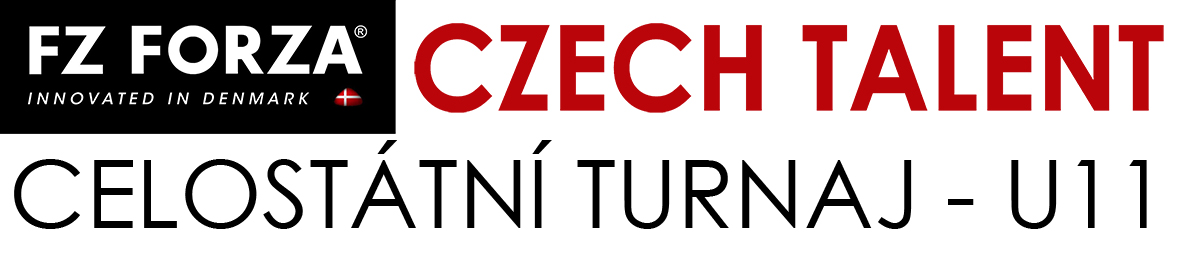 SESTAVASESTAVASESTAVASESTAVASESTAVASESTAVA(5. 11. 2016)(5. 11. 2016)(5. 11. 2016)(5. 11. 2016)(5. 11. 2016)(5. 11. 2016)Klub:Severní ČechySeverní ČechySeverní ČechySeverní ČechySeverní ČechyHráči:Hráči:Hráči:Hráči:Hráči:PříjmeníJménoDatumnarozeníŽebříčekU13Klubová příslušnostKlubová příslušnostIckertDaniel3.7.200667BK TJ Baník MostBK TJ Baník MostHlubučekTadeáš8.4.2006140TJ Slovan VesecTJ Slovan VesecŠtychMarek7.3.2007148OS BK Goram TepliceOS BK Goram TepliceSlabá Natálie6.6.200676TJ Slovan VesecTJ Slovan VesecKaprasová  Lea28.3.2006147BK TU v LiberciBK TU v LiberciOrosováSára16.6.2006148TJ Chemička Ústí n. LabemTJ Chemička Ústí n. LabemSoučet:726